22/04/2024Canteen Price IncreasesDear Parent/Carer,I am writing to inform you that with effect from Monday 29th April 2024, the prices of food and drink in our current will be increasing.Over the past 6 months we have been subject to numerous price changes from our suppliers, ranging from 3% up to 8.4%. These increases, partnered with national wage increases, energy costs and other operational costs have led us to take action.We have tried to absorb the cost ourselves but sadly this is not sustainable for the school.The following prices below will be in effect from Monday 29th April 2024;All sandwiches/baguettes/wraps- £1.85All breakfast items to increase by 5pAll snacks/drinks to increase by 10pMeals to increase to £2.90If you feel that your child may be entitled to free school meals, I would urge you to apply by emailing enquiry@ilsley.bham.sch.uk and requesting an application form.Yours Sincerely,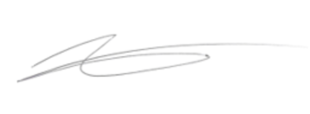 Adam HicksSenior Business ManagerArchbishop Ilsley Catholic School